РОССИЙСКАЯ ФЕДЕРАЦИЯ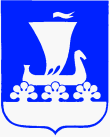 АДМИНИСТРАЦИЯ МУНИЦИПАЛЬНОГО ОБРАЗОВАНИЯКИРИШСКИЙ МУНИЦИПАЛЬНЫЙ РАЙОНЛЕНИНГРАДСКОЙ ОБЛАСТИПОСТАНОВЛЕНИЕ10 апреля 2020 года № 731В соответствии с постановлением Правительства Ленинградской области 
от 07.04.2020 № 177 «О внесении изменений в постановление Правительства Ленинградской области от 03.04.2020 № 171 «О реализации Указа Президента Российской Федерации 
от 02.04.2020 № 239», решением совета депутатов муниципального образования Киришский муниципальный район Ленинградской области от 25.12.2013 № 55/352 «О снижении 
размера платы за присмотр и уход за ребенком в муниципальных дошкольных образовательных учреждениях муниципального образования Киришский муниципальный район Ленинградской области», постановлением администрации муниципального образования Киришский муниципальный район Ленинградской области от 23.08.2013 
№ 1353 «Об освобождении родителей (законных представителей) от оплаты 
за организацию присмотра и ухода за ребенком в муниципальных дошкольных образовательных учреждениях муниципального образования Киришский муниципальный район Ленинградской области, постановлением администрации муниципального образования Киришский муниципальный район Ленинградской области от 26.02.2014 
№ 442 «Об утверждении Порядка снижения размера платы за присмотр и уход за ребенком 
в муниципальных дошкольных образовательных учреждениях муниципального образования Киришский муниципальный район Ленинградской области, администрация Киришского муниципального района ПОСТАНОВЛЯЕТ:1.	Комитету по образованию Киришского муниципального района Ленинградской области организовать работу по закупке и выдаче наборов пищевых продуктов (сухого пайка, продовольственного пайка) для следующих категорий воспитанников муниципальных дошкольных образовательных организаций 
и муниципальных общеобразовательных организаций с дошкольными отделениями муниципального образования Киришский муниципальный район Ленинградской области:-	воспитанникам льготных категорий (родительская плата не взимается 
или взимается частично) групп на период режима повышенной готовности или режима чрезвычайной ситуации за исключением дней фактического нахождения в образовательной организации;-	воспитанникам, оказавшимся в трудной жизненной ситуации в связи 
с распространением новой коронавирусной инфекции (COVID-19), на период режима повышенной готовности или режима чрезвычайной ситуации за исключением дней фактического нахождения в образовательной организации.2.	Комитету по местному самоуправлению, межнациональным отношениям 
и организационной работе опубликовать настоящее постановление в сетевом издании «Киришский факел», http://kirfakel.ru, разместить на официальном сайте администрации Киришского муниципального района и официальном Киришском образовательной портале.3.	Настоящее постановление вступает в силу с момента принятия.4.	Контроль за исполнением настоящего постановления возложить 
на председателя комитета по образованию Киришского муниципального района Ленинградской области Голубева И.А.Глава администрации								      О.Г.Дмитриев